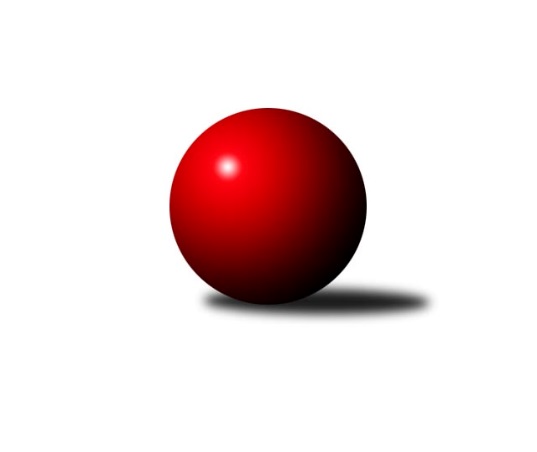 Č.14Ročník 2018/2019	8.2.2019Nejlepšího výkonu v tomto kole: 1689 dosáhlo družstvo: KK Hranice Meziokresní přebor - Nový Jičín, Přerov, Vsetín 2018/2019Výsledky 14. kolaSouhrnný přehled výsledků:TJ Nový Jičín˝C˝	- TJ Nový Jičín˝B˝	6:0	1602:1531	6.0:2.0	6.2.TJ Spartak Bílovec˝B˝	- TJ Frenštát pod Radhoštěm 	4:2	1537:1502	3.0:5.0	7.2.Kelč˝B˝	- TJ Odry C	1:5	1626:1647	3.0:5.0	7.2.KK Hranice 	- KK Lipník nad Bečvou˝C˝	6:0	1689:1546	7.0:1.0	8.2.Tabulka družstev:	1.	KK Hranice	14	12	1	1	66.0 : 18.0 	77.5 : 34.5 	 1585	25	2.	TJ Odry C	14	12	1	1	61.0 : 23.0 	73.0 : 39.0 	 1579	25	3.	Kelč˝B˝	14	7	1	6	43.0 : 41.0 	54.0 : 58.0 	 1560	15	4.	TJ Nový Jičín˝C˝	14	6	1	7	40.0 : 44.0 	48.0 : 64.0 	 1476	13	5.	TJ Spartak Bílovec˝B˝	14	6	0	8	38.0 : 46.0 	54.5 : 57.5 	 1524	12	6.	KK Lipník nad Bečvou˝C˝	14	5	0	9	35.0 : 49.0 	49.0 : 63.0 	 1491	10	7.	TJ Frenštát pod Radhoštěm	14	4	0	10	31.0 : 53.0 	50.0 : 62.0 	 1461	8	8.	TJ Nový Jičín˝B˝	14	2	0	12	22.0 : 62.0 	42.0 : 70.0 	 1467	4Podrobné výsledky kola:	 TJ Nový Jičín˝C˝	1602	6:0	1531	TJ Nový Jičín˝B˝	Nikolas Chovanec	 	 197 	 206 		403 	 2:0 	 384 	 	188 	 196		Martin D´Agnolo	Josef Tatay	 	 173 	 202 		375 	 1:1 	 373 	 	181 	 192		Jiří Plešek	Ivana Volná	 	 211 	 203 		414 	 1:1 	 409 	 	192 	 217		Miroslav Bár	Martin Pavič	 	 213 	 197 		410 	 2:0 	 365 	 	183 	 182		Petr Tichánekrozhodčí: Nejlepší výkon utkání: 414 - Ivana Volná	 TJ Spartak Bílovec˝B˝	1537	4:2	1502	TJ Frenštát pod Radhoštěm 	Ota Beňo	 	 208 	 197 		405 	 1:1 	 393 	 	166 	 227		Martin Vavroš	Emil Rubač	 	 187 	 175 		362 	 0:2 	 396 	 	195 	 201		Miroslav Makový	Miloš Šrot	 	 193 	 174 		367 	 0:2 	 422 	 	200 	 222		Milan Kučera	Michal Kudela	 	 221 	 182 		403 	 2:0 	 291 	 	137 	 154		Miroslav Barošrozhodčí: Nejlepší výkon utkání: 422 - Milan Kučera	 Kelč˝B˝	1626	1:5	1647	TJ Odry C	Marie Pavelková	 	 216 	 189 		405 	 1:1 	 425 	 	213 	 212		Pavel Šustek	Antonín Pitrun	 	 214 	 196 		410 	 0:2 	 419 	 	215 	 204		Radim Babinec	Martin Jarábek	 	 172 	 177 		349 	 0:2 	 397 	 	182 	 215		Rudolf Chuděj	Jan Mlčák	 	 236 	 226 		462 	 2:0 	 406 	 	190 	 216		Věra Ovšákovározhodčí: Pavelka MiroslavNejlepší výkon utkání: 462 - Jan Mlčák	 KK Hranice 	1689	6:0	1546	KK Lipník nad Bečvou˝C˝	Josef Schwarz	 	 179 	 221 		400 	 1:1 	 399 	 	185 	 214		Jan Špalek	František Opravil	 	 196 	 217 		413 	 2:0 	 359 	 	188 	 171		Jiří Ticháček	Jaroslav Ledvina	 	 212 	 210 		422 	 2:0 	 392 	 	193 	 199		Kamila Macíková	Anna Ledvinová	 	 237 	 217 		454 	 2:0 	 396 	 	212 	 184		Ladislav Mandákrozhodčí: Vedoucí družstevNejlepší výkon utkání: 454 - Anna LedvinováPořadí jednotlivců:	jméno hráče	družstvo	celkem	plné	dorážka	chyby	poměr kuž.	Maximum	1.	Milan Kučera 	TJ Frenštát pod Radhoštěm 	413.26	287.5	125.8	6.4	6/7	(428)	2.	Anna Ledvinová 	KK Hranice 	410.76	283.9	126.8	3.9	7/7	(454)	3.	František Opravil 	KK Hranice 	408.01	289.3	118.7	7.8	6/7	(446)	4.	Ladislav Mandák 	KK Lipník nad Bečvou˝C˝	403.58	276.8	126.8	5.9	6/7	(432)	5.	Michal Kudela 	TJ Spartak Bílovec˝B˝	400.67	282.8	117.9	6.3	6/7	(420)	6.	Radim Babinec 	TJ Odry C	399.14	276.6	122.5	7.0	7/7	(422)	7.	Pavel Janča 	TJ Odry C	398.83	281.2	117.6	8.2	5/7	(432)	8.	Josef Chvatík 	Kelč˝B˝	398.71	282.4	116.4	8.9	7/7	(416)	9.	Jan Špalek 	KK Lipník nad Bečvou˝C˝	397.65	277.9	119.8	7.7	7/7	(414)	10.	Martin Pavič 	TJ Nový Jičín˝C˝	393.80	273.0	120.8	8.5	5/7	(420)	11.	Jaroslav Ledvina 	KK Hranice 	393.62	278.4	115.2	10.4	7/7	(426)	12.	Jiří Janošek 	Kelč˝B˝	392.96	270.7	122.3	7.6	6/7	(429)	13.	Rudolf Chuděj 	TJ Odry C	390.19	274.1	116.1	9.4	7/7	(424)	14.	Přemysl Horák 	TJ Spartak Bílovec˝B˝	389.93	274.2	115.7	9.0	7/7	(415)	15.	Jan Schwarzer 	TJ Nový Jičín˝B˝	382.80	271.3	111.5	11.1	5/7	(405)	16.	Stanislav Pitrun 	Kelč˝B˝	381.93	268.2	113.7	11.7	5/7	(426)	17.	Věra Ovšáková 	TJ Odry C	381.36	274.3	107.1	11.7	5/7	(416)	18.	Jiří Plešek 	TJ Nový Jičín˝B˝	381.10	272.3	108.8	11.2	6/7	(406)	19.	Emil Rubač 	TJ Spartak Bílovec˝B˝	381.04	274.6	106.4	13.5	6/7	(414)	20.	Antonín Pitrun 	Kelč˝B˝	379.89	270.0	109.9	10.6	7/7	(415)	21.	Nikolas Chovanec 	TJ Nový Jičín˝C˝	379.70	271.0	108.7	11.4	7/7	(419)	22.	Ivana Volná 	TJ Nový Jičín˝C˝	379.21	268.6	110.6	10.0	6/7	(414)	23.	Miroslav Makový 	TJ Frenštát pod Radhoštěm 	376.90	272.8	104.1	9.5	5/7	(421)	24.	Kamila Macíková 	KK Lipník nad Bečvou˝C˝	375.83	267.8	108.0	10.2	7/7	(406)	25.	Miroslav Bár 	TJ Nový Jičín˝B˝	367.05	269.6	97.5	13.5	6/7	(422)	26.	Petr Tichánek 	TJ Nový Jičín˝B˝	365.66	257.6	108.1	12.9	5/7	(399)	27.	Pavel Hedvíček 	TJ Frenštát pod Radhoštěm 	354.87	256.6	98.3	13.9	5/7	(394)	28.	Miloš Šrot 	TJ Spartak Bílovec˝B˝	353.04	253.4	99.6	13.9	5/7	(388)	29.	Lenka Žurková 	TJ Nový Jičín˝B˝	345.67	253.0	92.7	14.3	6/7	(370)	30.	Jiří Ticháček 	KK Lipník nad Bečvou˝C˝	344.65	254.4	90.3	15.9	5/7	(374)	31.	Miroslav Baroš 	TJ Frenštát pod Radhoštěm 	309.00	227.3	81.7	18.7	5/7	(322)		Pavel Šustek 	TJ Odry C	427.00	301.7	125.3	7.7	3/7	(439)		Jan Mlčák 	Kelč˝B˝	410.00	288.4	121.6	7.9	3/7	(462)		Marie Pavelková 	Kelč˝B˝	398.00	278.5	119.5	9.0	1/7	(405)		Tomáš Binek 	TJ Frenštát pod Radhoštěm 	395.19	274.8	120.4	8.3	4/7	(425)		Martin Jarábek 	Kelč˝B˝	382.33	273.8	108.5	9.3	3/7	(411)		Jaroslav Černý 	TJ Spartak Bílovec˝B˝	382.00	274.8	107.3	9.8	2/7	(394)		Martin D´Agnolo 	TJ Nový Jičín˝B˝	381.33	266.8	114.5	9.2	1/7	(402)		Jiří Terrich 	KK Hranice 	379.75	278.0	101.8	13.3	4/7	(398)		Lucie Kučáková 	TJ Odry C	379.25	267.8	111.5	8.8	2/7	(386)		Tomáš Polášek 	TJ Nový Jičín˝C˝	379.00	275.3	103.7	10.0	2/7	(444)		Martin Vavroš 	TJ Frenštát pod Radhoštěm 	377.63	270.0	107.6	9.8	4/7	(406)		Zdeňka Terrichová 	KK Hranice 	377.00	270.9	106.1	10.6	4/7	(397)		Josef Tatay 	TJ Nový Jičín˝C˝	376.00	270.0	106.0	10.0	3/7	(392)		Ota Beňo 	TJ Spartak Bílovec˝B˝	372.63	256.2	116.4	9.7	4/7	(405)		Josef Schwarz 	KK Hranice 	372.40	265.2	107.2	10.5	3/7	(449)		Josef Šustek 	TJ Odry C	370.33	267.8	102.5	13.5	2/7	(403)		Zdeněk Bordovský 	TJ Frenštát pod Radhoštěm 	358.10	263.4	94.7	13.3	4/7	(409)		Radomír Koleček 	Kelč˝B˝	355.00	263.3	91.7	12.7	1/7	(362)		Eva Telčerová 	TJ Nový Jičín˝C˝	353.13	250.3	102.9	12.4	4/7	(371)		Milan Binar 	TJ Spartak Bílovec˝B˝	347.00	255.0	92.0	11.0	1/7	(347)		Jiří Hradil 	TJ Nový Jičín˝B˝	344.50	252.5	92.0	15.0	2/7	(355)		Jana Beňová 	TJ Nový Jičín˝C˝	312.50	220.5	92.0	19.5	2/7	(317)		Jana Ticháčková 	KK Lipník nad Bečvou˝C˝	299.31	224.6	74.7	21.5	4/7	(321)		Zdeněk Zouna 	TJ Frenštát pod Radhoštěm 	287.25	212.0	75.3	21.8	2/7	(291)		Antonín Matyo 	TJ Nový Jičín˝C˝	272.00	203.0	69.0	24.0	1/7	(272)Sportovně technické informace:Starty náhradníků:registrační číslo	jméno a příjmení 	datum startu 	družstvo	číslo startu25145	Martin Pavič	06.02.2019	TJ Nový Jičín˝C˝	4x24470	Martin D'Agnolo	06.02.2019	TJ Nový Jičín˝B˝	2x
Hráči dopsaní na soupisku:registrační číslo	jméno a příjmení 	datum startu 	družstvo	Program dalšího kola:15. kolo20.2.2019	st	16:30	TJ Nový Jičín˝C˝ - Kelč˝B˝	21.2.2019	čt	16:30	TJ Nový Jičín˝B˝ - TJ Frenštát pod Radhoštěm 	21.2.2019	čt	16:30	TJ Spartak Bílovec˝B˝ - KK Lipník nad Bečvou˝C˝	22.2.2019	pá	16:30	KK Hranice  - TJ Odry C	Nejlepší šestka kola - absolutněNejlepší šestka kola - absolutněNejlepší šestka kola - absolutněNejlepší šestka kola - absolutněNejlepší šestka kola - dle průměru kuželenNejlepší šestka kola - dle průměru kuželenNejlepší šestka kola - dle průměru kuželenNejlepší šestka kola - dle průměru kuželenNejlepší šestka kola - dle průměru kuželenPočetJménoNázev týmuVýkonPočetJménoNázev týmuPrůměr (%)Výkon6xJan MlčákKelč B4626xJan MlčákKelč B118.024628xAnna LedvinováHranice 4547xAnna LedvinováHranice 115.654543xPavel ŠustekOdry C4257xMilan KučeraFrenštát 112.224225xMilan KučeraFrenštát 4223xPavel ŠustekOdry C108.574256xJaroslav LedvinaHranice 4221xOta BeňoBílovec B107.74054xRadim BabinecOdry C4196xJaroslav LedvinaHranice 107.5422